 Katedra geoinformatiky pořádá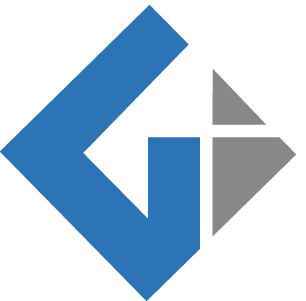 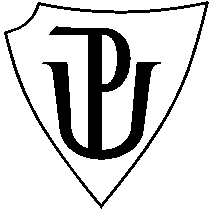 ve středu 8. března 2017, od 9 hodin, učebna S3PRVNÍ MAGISTERSKÝ den Studenti 1. ročníku navazujícího studia oboru Geoinformatika vystoupí s prezentacemi svých magisterských prací.Předpokládaný konec v 11:30. Uvedené časy jsou pouze orientační a nemusí být přesně dodrženy. Všichni studenti se dostaví již v 09:00 hod. Délka prezentace: 5 minut, čas pro diskusi: 5 minut. Prezentace umístěte nejpozději do 7. 3. 2017 13:00 hod. do Moodlu – kurz Diplomové práce / 1. magisterský den.V případě speciálních požadavků na SW kontaktujte nejpozději 1. 3. 2017 Mgr. Ptáčka. Prezentace jsou přístupné veřejnosti. Účast studentů nižších ročníků se doporučuje.JménoJménoTéma magisterské práceTéma magisterské práceVedoucí práce09:0009:0009:0009:0009:00Andrea HOHNOVÁ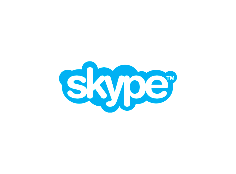 Netradiční podoby kartodiagramů a možnosti jejich konstrukce (DK)Netradiční podoby kartodiagramů a možnosti jejich konstrukce (DK)VondrákováVondrákováEliška VLČKOVÁ Hodnocení českého venkova v kontextu cestovního ruchu (AG)Hodnocení českého venkova v kontextu cestovního ruchu (AG)PásztoPásztoDavid NOVÁK Optimalizace kartografických výstupů vybraných informačních systémů pro veřejnou hromadnou dopravu (DK)Optimalizace kartografických výstupů vybraných informačních systémů pro veřejnou hromadnou dopravu (DK)VoženílekVoženílekPetra HUJŇÁKOVÁAnalýza vybraných aspektů webových map (DK)Analýza vybraných aspektů webových map (DK)VondrákováVondrákováAndrea KAPOUNKOVÁAplikace metody geodesign v českém územním plánování (AG)Aplikace metody geodesign v českém územním plánování (AG)BurianBurian10:0010:0010:0010:0010:00Jakub KONÍČEKHodnocení infografiky pomocí eye-trackingu (DK)Hodnocení infografiky pomocí eye-trackingu (DK)PopelkaPopelkaLucie KRÁLOVÁAnalýza pevných stanovišť včelstev v České republice (AG)Analýza pevných stanovišť včelstev v České republice (AG)Brus Brus David KUCHARČÍKZávislost obsahu příspěvků v sociálních sítích na geografické poloze (AG)Závislost obsahu příspěvků v sociálních sítích na geografické poloze (AG)RypkaRypkaMartin MACEČEKImplementace prostředí interaktivní virtuální reality v 3D prostorové panoramatické aplikaci (DK)Implementace prostředí interaktivní virtuální reality v 3D prostorové panoramatické aplikaci (DK)NétekNétekFilip STRŽÍNEKVíceměřítková aplikace modelu Czech GLOBIO (AG)Víceměřítková aplikace modelu Czech GLOBIO (AG)PechanecPechanec11:0011:0011:0011:0011:00David ŠULCIdentifikace a prostorové analýzy rozmístění komářích líhnišť v CHKO Litovelské Pomoraví (AG)Identifikace a prostorové analýzy rozmístění komářích líhnišť v CHKO Litovelské Pomoraví (AG)MiřijovskýMiřijovskýŠárka VYMĚTALÍKOVÁVliv rozmístění vlícovacích a vázacích bodů na přesnost aerotriangulace (AG)Vliv rozmístění vlícovacích a vázacích bodů na přesnost aerotriangulace (AG)KratochvílováKratochvílová12:0012:0012:0012:0012:00